ПРОЕКТ               АРАР                                                           ПОСТАНОВЛЕНИЕ     «____»___________2017й.             №____           «_____» __________2017 г.  О внесении изменений и дополнений в Административный  регламент администрации сельского поселения Караярский сельсовет муниципального района Караидельский район Республики Башкортостан по предоставлению муниципальной услуги  «Присвоение (уточнение) адреса объекта недвижимости в границах сельского поселения Караярский сельсовет муниципального района Караидельский район Республики Башкортостан», принятый решением Совета сельского поселения Караярский сельсовет муниципального района Караидельский район Республики Башкортостан от 10 марта 2015 №7/1        В соответствии с Федеральным законом от 06.10.2003 №131-ФЗ «Об общих принципах организации местного самоуправления в Российской Федерации», в целях приведения в соответствие с действующим законодательством муниципальных нормативных актов, рассмотрев требование прокуратуры Караидельского района от 26 июня 2017 года №14д-2017, п о с т а н о в л я ю:Внести изменения и дополнения в Административный  регламент администрации сельского поселения Караярский сельсовет муниципального района Караидельский район Республики Башкортостан по предоставлению муниципальной услуги  «Присвоение (уточнение) адреса объекта недвижимости в границах сельского поселения Караярский сельсовет муниципального района Караидельский район Республики Башкортостан», принятый решением Совета сельского поселения Караярский сельсовет муниципального района Караидельский район Республики Башкортостан от10 марта 2015 №7/1:          1.1. Пункт 2.15. изложить в следующей редакции: «2.15. Решение о приостановлении предоставления муниципальной услуги подписывается главой сельского поселения Караярский сельсовет муниципального района Караидельский район Республики Башкортостан и выдается заявителю с указанием причин и срока приостановления, не позднее следующего рабочего дня с даты принятия решения о приостановлении предоставления муниципальной услуги.»;         1.2. Пункт 2.16. изложить в следующей редакции:«2.16. Основанием для начала процедуры является устранение обстоятельств, указанных в пункте 2.12. настоящего административного регламента.Сотрудник администрации сельского поселения Караярский сельсовет муниципального района Караидельский район Республики Башкортостан,  при устранении обстоятельств, указанных в пункте 2.12 настоящего административного регламента, готовит проект решения о возобновлении предоставления муниципальной услуги, возобновляет предоставление муниципальной услуги со дня прекращения обстоятельств, указанных в пункте 2.12 настоящего административного регламента, путем внесения соответствующих изменений. Результатом административной процедуры является возобновление предоставления муниципальной услуги и решения о возобновлении предоставления муниципальной услуги».Обнародовать настоящее постановление на информационном стенде в здании администрации сельского поселения по адресу: 452374, Республика Башкортостан, Караидельский район, с. Караяр, ул. Набережная, 19 и разместить в сети общего доступа «Интернет» на официальном сайте www.spkarayar.nethouse.ru.ВРИО главы администрациисельского поселения                                                                         В.М. Пайкиев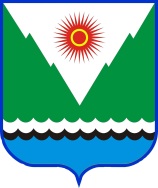 karaiar_sel15@mail.rukaraiar_sel15@mail.ru